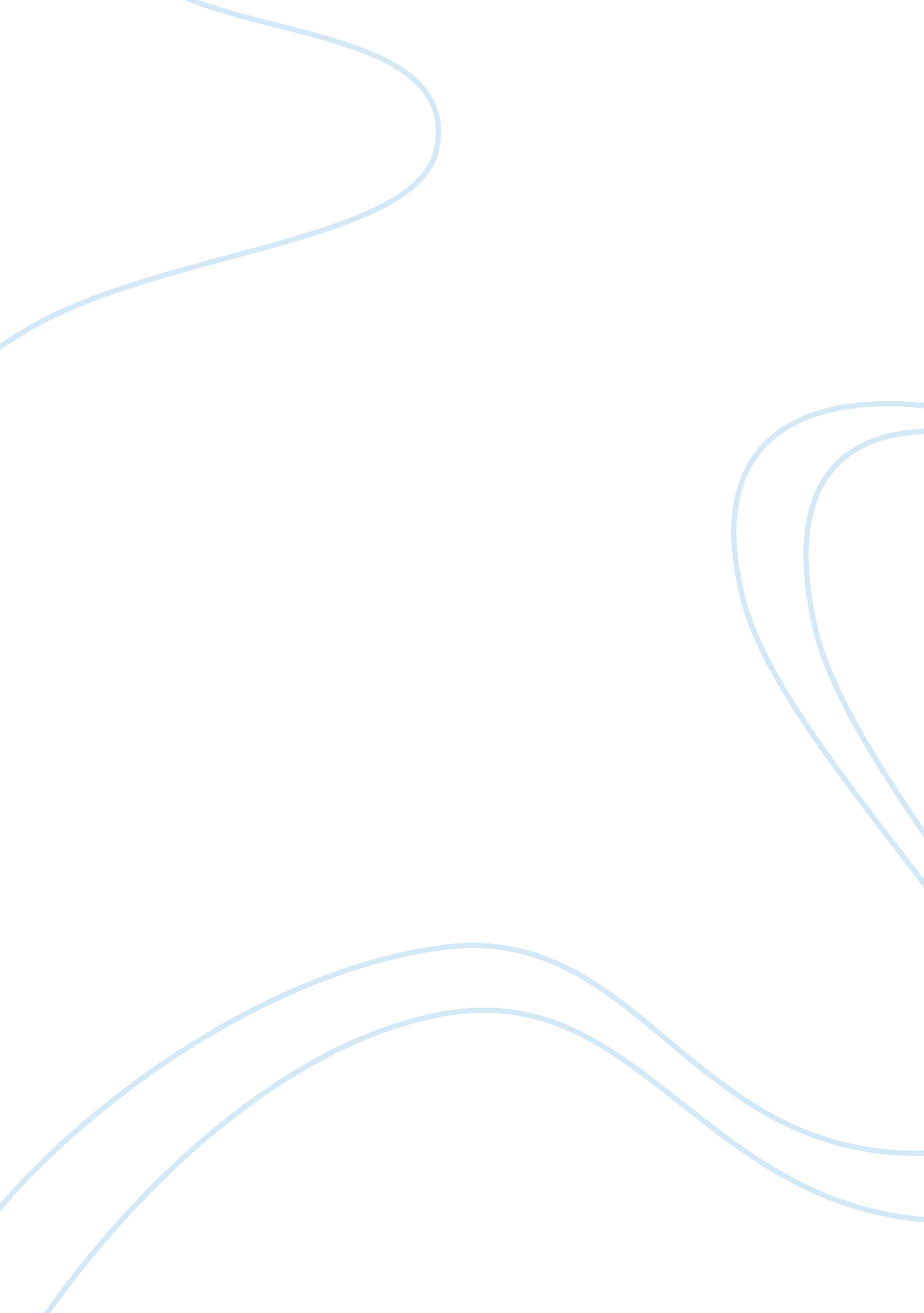 Declarative memory essay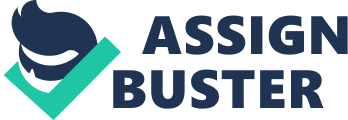 Thinking and feeling apart Joanne doesn’t want to go to school today, she told her mom that she has a headache, but really she doesn’t want to go to school because she didn’t do her homework and was not prepared for the test. Her mom let her stay home, by her mom letting her stay home could cause a negative reinforcement. Negative reinforcement is removing something form a situation, in this case Joanne could use things like “ l have a headache” as an excuse not to go to school, and she could do it all he time. So by her mom letting her stay home will make Joanne think that it is okay to do more often. It can also be considered a operant condition because she will want to continue to that and It will give Joanne more of a reason to come up with an excuse. After a while It will become a natural thing taxation because she will start to make a habit out of It and It will almost seam natural for her to lie and stay home from school. What Joanne doesn’t know Is that It will only make her fall more and ore behind because she Isn’t In school. Which will cause her to fall more and more behind In class. Apart I have to take a biology test in a few weeks, and there is a large amount of material to study and prepare for. In order to study for the test I would have to make time for it, there would be multiple different studying processes and methods to memorize the material. I could use the mnemonic method, which is finding an abbreviation to something to memorize something easier. An example of a mnemonic technique loud be ILL which means I love you. Another method could be semantic memory, which Is having the proper knowledge of a word. So In order to study for a test you need to know the words that you are reading so that you can have the right comprehension. Declarative memory Is having a long term memory, In order to have a long term memory of something you would need to start studying prior to the exam so that you would have time to get the long term memory. A short term memory is only having the information for a short amount of time. 